Česká kuželkářská asociaceSportovně technická komise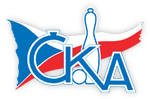 Rozlosování a adresář1. KLD D2017/2018TJ Valašské Meziříčí 
TJ Zbrojovka Vsetín
KK Slovan Rosice
TJ Sokol Luhačovice
TJ Spartak Přerov
TJ Lokomotiva Valtice
KC ZlínTJ Sokol VracovVelké Bílovice, 7. září 2017ADRESÁŘ DRUŽSTEVROZLOSOVÁNÍ ZÁKLADNÍ ČÁSTI1. kolo	Rozhodčí17.09.17	ne	10:00*	TJ Sokol Vracov – TJ Valašské Meziříčí	Polanský17.09.17	ne	10:00	TJ Zbrojovka Vsetín - KC Zlín	Riedel17.09.17	ne	10:00	KK Slovan Rosice - TJ Lokomotiva Valtice 	Mecerod17.09.17	ne	10:00	TJ Sokol Luhačovice - TJ Spartak Přerov	Divílek2. kolo24.09.17	ne	10:00	TJ Sokol Vracov - TJ Spartak Přerov	Tužil24.09.17	ne	10:00	TJ Lokomotiva Valtice  - TJ Sokol Luhačovice	Herůfek R.24.09.17	ne	10:00	KC Zlín - KK Slovan Rosice	Skoumal24.09.17	ne	10:00	TJ Valašské Meziříčí - TJ Zbrojovka Vsetín 	Zajíček3. kolo01.10.17	ne	10:00**	TJ Sokol Vracov - TJ Zbrojovka Vsetín	Nejedlík01.10.17	ne	10:00	KK Slovan Rosice - TJ Valašské Meziříčí	Bruža01.10.17	ne	10:00	TJ Sokol Luhačovice - KC Zlín	Divílek01.10.17	ne	10:00	TJ Spartak Přerov - TJ Lokomotiva Valtice 	Navrátilová4. kolo15.10.17	ne	10:00	TJ Sokol Vracov - TJ Lokomotiva Valtice 	Polanský15.10.17	ne	10:00	KC Zlín - TJ Spartak Přerov 	Skoumal15.10.17	ne	10:00	TJ Valašské Meziříčí - TJ Sokol Luhačovice 	Zajíček15.10.17	ne	10:00	TJ Zbrojovka Vsetín - KK Slovan Rosice 	Riedel5. kolo22.10.17	ne	10:00**	TJ Sokol Vracov - KK Slovan Rosice	Tužil22.10.17	ne	10:00	TJ Sokol Luhačovice - TJ Zbrojovka Vsetín	Hlavinka22.10.17	ne	10:00	TJ Spartak Přerov - TJ Valašské Meziříčí	Divila22.10.17	ne	10:00	TJ Lokomotiva Valtice  - KC Zlín 	Herůfek R.6. kolo05.11.17	ne	10:00	TJ Sokol Vracov - KC Zlín	Nejedlík05.11.17	ne	10:00	TJ Valašské Meziříčí - TJ Lokomotiva Valtice 	Zajíček05.11.17	ne	10:00	TJ Zbrojovka Vsetín - TJ Spartak Přerov	Riedel05.11.17	ne	10:00	KK Slovan Rosice - TJ Sokol Luhačovice	Mecerod7. kolo12.11.17	ne	10:00**	TJ Sokol Vracov - TJ Sokol Luhačovice	Polanský12.11.17	ne	10:00	TJ Spartak Přerov - KK Slovan Rosice	Vidlička12.11.17	ne	10:00	TJ Lokomotiva Valtice  - TJ Zbrojovka Vsetín 	Herůfek R.12.11.17	ne	10:00	KC Zlín - TJ Valašské Meziříčí		Skoumal8. kolo19.11.17	ne	10:00	TJ Valašské Meziříčí - TJ Sokol Vracov	Zajíček19.11.17	ne	10:00	KC Zlín - TJ Zbrojovka Vsetín		Skoumal19.11.17	ne	10:00	TJ Lokomotiva Valtice  - KK Slovan Rosice 	Herůfek R.19.11.17	ne	10:00	TJ Spartak Přerov - TJ Sokol Luhačovice	Goldemund9. kolo26.11.17	ne	10:00	TJ Spartak Přerov - TJ Sokol Vracov	Kryl26.11.17	ne	10:00	TJ Sokol Luhačovice - TJ Lokomotiva Valtice 	Hlavinka26.11.17	ne	10:00	KK Slovan Rosice - KC Zlín	Bruža26.11.17	ne	10:00	TJ Zbrojovka Vsetín - TJ Valašské Meziříčí 	Riedel10. kolo14.01.18	ne	**	TJ Zbrojovka Vsetín - TJ Sokol Vracov 	Riedel14.01.18	ne	10:00	TJ Valašské Meziříčí - KK Slovan Rosice 	Zajíček14.01.18	ne	10:00	KC Zlín - TJ Sokol Luhačovice	Skoumal14.01.18	ne	10:00	TJ Lokomotiva Valtice  - TJ Spartak Přerov 	Herůfek11. kolo21.01.18	ne	10:00	TJ Lokomotiva Valtice  - TJ Sokol Vracov 	Herůfek21.01.18	ne	10:00	TJ Spartak Přerov - KC Zlín	Navrátilová21.01.18	ne	10:00	TJ Sokol Luhačovice - TJ Valašské Meziříčí	Divílek21.01.18	ne	10:00	KK Slovan Rosice - TJ Zbrojovka Vsetín	Mecerod12. kolo11.02.18	ne	**	KK Slovan Rosice - TJ Sokol Vracov	Bruža11.02.18	ne	10:00	TJ Zbrojovka Vsetín - TJ Sokol Luhačovice 	Riedel11.02.18	ne	10:00	TJ Valašské Meziříčí - TJ Spartak Přerov 	Zajíček11.02.18	ne	10:00	KC Zlín - TJ Lokomotiva Valtice 	Skoumal13. kolo18.02.18	ne	10:00	KC Zlín - TJ Sokol Vracov	Skoumal18.02.18	ne	10:00	TJ Lokomotiva Valtice  - TJ Valašské Meziříčí 	Herůfek18.02.18	ne	10:00	TJ Spartak Přerov - TJ Zbrojovka Vsetín	Divila18.02.18	ne	10:00	TJ Sokol Luhačovice - KK Slovan Rosice	Divílek14. kolo25.02.18	ne	**	TJ Sokol Luhačovice - TJ Sokol Vracov	Divílek25.02.18	ne	10:00	KK Slovan Rosice - TJ Spartak Přerov	Mecerod25.02.18	ne	10:00	TJ Zbrojovka Vsetín - TJ Lokomotiva Valtice 	Riedel25.02.18	ne	10:00	TJ Valašské Meziříčí - KC Zlín 	Zajíček*    Výměna domácí–hosté z důvodu rekonstrukce kuželny ve Valašském Meziříčí.** Výměna domácí–hosté z důvodu rekonstrukce budovy kuželny ve Vracově. Čas utkání stanoví domácí družstvo podle volna na kuželně v sobotu, případně v neděli, a prokazatelně jej oznámí soupeři a rozhodčímu nejméně 7 dní před konáním utkání.TJ Valašské MeziříčíTJ Valašské MeziříčíTJ Valašské MeziříčíOrganizační pracovníkKontaktní osoba pro družstvoKuželnaJan Výrek 732 840 054e-mail: jenda.vyrek@seznam.czJan Výrek 732 840 054e-mail: jenda.vyrek@seznam.czU Kluziště 325Valašské Meziříčídráhy 1-4 724 261 534TJ Zbrojovka VsetínTJ Zbrojovka VsetínTJ Zbrojovka VsetínOrganizační pracovníkKontaktní osoba pro družstvoKuželnaZoltán Bagári 608 727 351 e-mail: kuzelky-vs@seznam.cz Zoltán Bagári 608 727 351 e-mail: bagari@seznam.cz Turkmenská 835Vsetíndráhy 1-4KK Slovan RosiceKK Slovan RosiceKK Slovan RosiceOrganizační pracovníkKontaktní osoba pro družstvoKuželnaPavel Mecerod 724 040 499e-mail: slovan@kuzelkyrosice.czŠárka Vaverková 723 938 108e-mail: sarka.v@centrum.czTyršova 1181Rosicedráhy 1-4 777 705049TJ Sokol LuhačoviceTJ Sokol LuhačoviceTJ Sokol LuhačoviceOrganizační pracovníkKontaktní osoba pro družstvoKuželnaVlastimil Červenka 602 514 434e-mail: cervenka.vlasti@seznam.czPetr Kudláček 603 507 711e-mail: pkudlacek@seznam.czHradisko 1029Luhačovicedráhy 1-4 603 507 711TJ Spartak PřerovTJ Spartak PřerovTJ Spartak PřerovOrganizační pracovníkKontaktní osoba pro družstvoKuželnaJakub Pleban 602 267 874e-mail: jakub.pleban@centrum.czKateřina Fajdeková 736 133 808katerina.fajdekova@cdcargo.czKopaniny 4Přerovdráhy 1-4TJ Lokomotiva ValticeTJ Lokomotiva ValticeTJ Lokomotiva ValticeOrganizační pracovníkKontaktní osoba pro družstvoKuželnaJan Herzán 721 587 430e-mail: sylvapro@seznam.czJosef Vařák 604 330 267e-mail: varakj@seznam.cz Boční 1013Valticedráhy 1-4KC ZlínKC ZlínKC ZlínOrganizační pracovníkKontaktní osoba pro družstvoKuželnaMiroslav Polášek 607 523 219e-mail: kuzelkyzlin@seznam.czJaroslava Matějíčková 737 623 107e-mail: jarka.kolarikova@seznam.czTyršovo nábřeží 71Zlíndráhy 1-4TJ Sokol VracovTJ Sokol VracovTJ Sokol VracovOrganizační pracovníkKontaktní osoba pro družstvoKuželnaPavel Polanský 604 271 238e-mail: polansky.vracov@seznam.cz Pavel Polanský 604 271 238e-mail: polansky.vracov@seznam.czNáměstí Míru 48Vracovdráhy 1-4